Please print, sign and send this document along with your check to: StoneHeart Cane Corso, C/O Christy Six, 1077 Hudson Road, Kent, Ohio 44240 In a case you want to put a deposit for a puppy; • Deposit amount is $500 which will be deducted from the final purchase price. • Deposits are not refundable. • Removal of dew claws and tail docking are included in the purchase price. • Our puppies are NOT sold for breeding purposes unless otherwise described. • All Puppies remain the personal property of StoneHeart Cane Corso until the sales agreement is finalized and payment is made in full. • Full payment is due when the puppies reaches 6 weeks, the puppies would be given when they are 8 weeks or older. • We reserve our right not to complete the transaction. If for any reason we decide not to complete the transaction, we will promptly refund your deposit. • At the time you purchase your puppy you will be given a sales agreement which details the breeder’s warranties, restrictions and/or policies. You must agree to and sign this document before the transaction is considered finalized. A copy of the sales agreement will be provided in advance for your review. By signing below you signify that you clearly understand and accept the above terms and conditions and have truthfully completed the puppy application form.Applicant’s Signature: _____________________________________ Date: _________________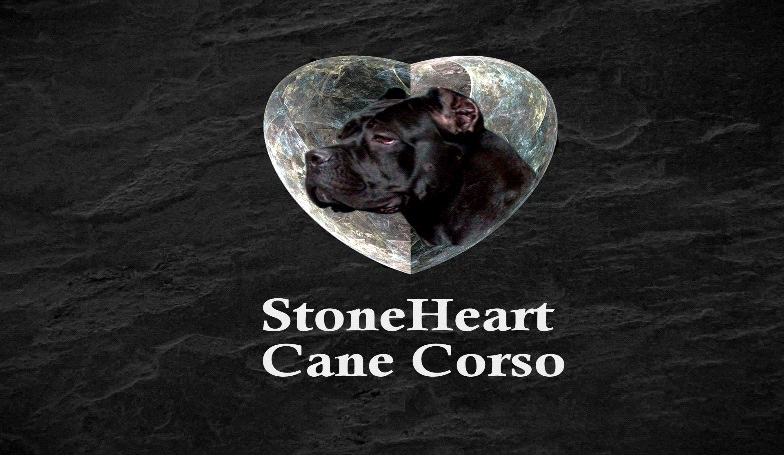 